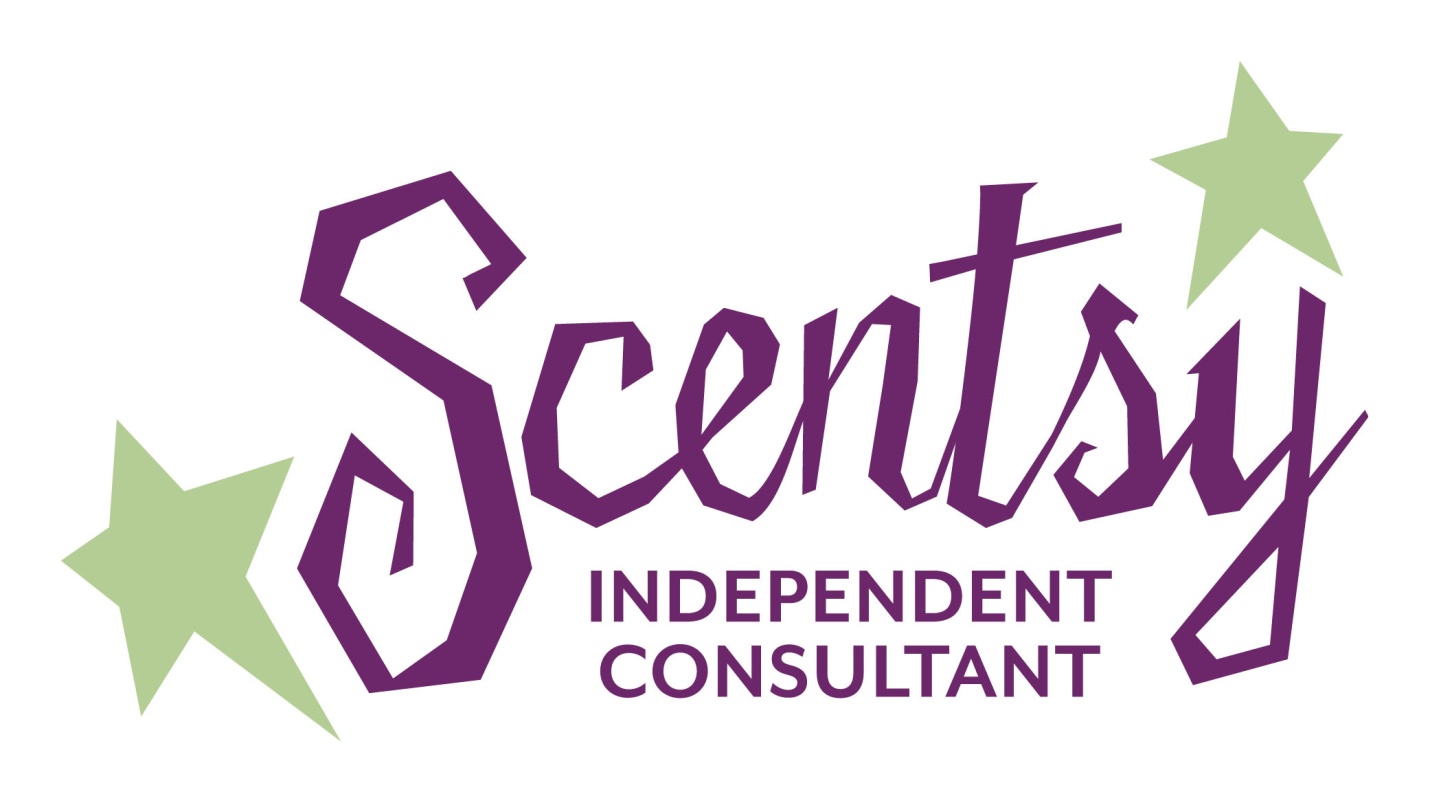 Hello Parents of GABSA players,I am excited to offer you a fun and exciting fundraising opportunity by selling Scentsy. I'm sure many of you are familiar with Scentsy but if you are not, we are a company who makes warmers, wax melts made from essential oils, laundry detergent, room sprays, adorable new kids line of products, diffusers, essential oils and much more. This is a wonderful opportunity for GABSA as I am donating all of my commissions back to them to help support them for all they do for the players, our children. All of our kids benefit greatly because of the Board, which is why I presented this to them. I am encouraging each of you to try and sell $50 worth of Scentsy or you can purchase that yourself if you already use Scentsy. If you use it currently, this is an awesome way to purchase what you love, and in return, you know that your money was donated back. If we can do that, on average, they will get a substantial amount of money back. This is super easy to do. Encourage people to support your children and if it is something they've never used, they will be wonderfully surprised when they get their items. You can suggest how wonderful of gifts they make for birthday's and holidays. People will buy our product if you ask them because of the great quality that Scentsy offers. And, this is the new catalog that just came out in March. So there are lots of brand new items that they haven't seen before. People can go online to order as they wish and the items will ship out immediately and directly to their house. The shipping fees are as follows: .01-$79.99 is 8% of their total, $80-unlimited is 10% of their total order. Now, if they want to save on the shipping and take  advantage of the group order, the shipping to me is free. What will happen in this case is all orders will go in the week of the turn in date. All items will come to me and I will separate them and we will let you know as soon as I have an exact date as to when they will arrive and we will have a pickup night that you will come and get your items. There is a standard of 6% sales tax on every order. If people want to order online, they must go to www.tamarablack.scentsy.us. From a desktop computer, my picture will be on the right hand side and directly below that, there is a link that says "my open parties". They MUST select "GABSA Fundraiser" or GABSA will not get credit for that sale. There is nothing I can do to change that if they do not select that because it doesn't get applied to the fundraiser at that point. I cannot fix it after the fact. From a phone or tablet, on the very top, right hand corner is an icon of a person and my name. They will click on that and then "my parties" will drop down. They then need to select the "GABSA Fundraiser".  Also, with every order, PLEASE get an address, phone number and email address in the event there are any problems with an order. That way I don't have to bug you to get it cleared up. I can contact them directly. Also, if anyone asks, they can get all the specials, the combine and save items, in the regular catalog. They just don't share them in the fundraiser catalog because the goal is to get as much money as we can for the organization, so they don't publish those on those flyers. I tried to make this super easy for you to do but I also wanted to make sure I provided you with all the information you should need. In the event you have any questions at all, please contact me at 717-816-7577. Feel free to call or text. Turn in date will be May 26, 2016 but if you have your orders collected, you can contact me and I will get them from you before that date. Have fun selling and make sure you read the letter in your packet from Eric Simmons on the giveaway GABSA is giving to the highest seller!! You won't want to miss it!! As an added bonus, I will donate $75 to the team who has the highest sales for a pizza party!!**Whatever paper products that aren't used after you are done collecting orders, including the product brochures, please be kind and hand them back in as I can use them for another fundraiser**Tamara BlackIndependent Scentsy Consultant717-816-7577